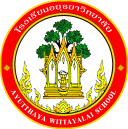 กิจกรรมโรงเรียนอยุธยาวิทยาลัย ปีการศึกษา 2562ชื่อกิจกรรม : ศึกษาดูงานกลุ่มบริหารงานบุคคลและกิจการนักเรียนความสอดคล้องกับยุทธศาสตร์ กลยุทธ์ และนโยบาย : ยุทธศาสตร์ชาติ 20 ปี (พ.ศ.2560-2579) ด้านที่ 3	ยุทธศาสตร์กระทรวงศึกษาธิการ ฉบับที่ 12 ปีการศึกษา 2560-2564   ข้อที่ 2	กลยุทธ์ของ  สพฐ. ข้อที่ 3	ยุทธศาสตร์ สพม. เขต 3  ข้อที่ 3	เกณฑ์คุณภาพโรงเรียนมาตรฐานสากล ข้อที่ 2มาตรฐานการประกันคุณภาพภายใน  มาตรฐานที่ 2กลยุทธ์ของโรงเรียนอยุธยาวิทยาลัย ปีการศึกษา 2562-2564 ข้อที่ 4โครงการหลักของโรงเรียน โครงการที่ 4  ตัวชี้วัดที่ 4.2ลักษณะกิจกรรม :   กิจกรรมต่อเนื่อง    กิจกรรมใหม่ชื่อผู้รับผิดชอบโครงการ : นางศรศมน  มรุตัณฑ์ 			 นายศุภกร  การสมบัติกลุ่มบริหารงานที่รับผิดชอบ : กลุ่มบริหารงานบุคคลและกิจการนักเรียน1.  หลักการและเหตุผล  	ภาระงานของครูนอกจากการจัดการเรียนรู้แล้ว  ยังมีภาระงานสนับสนุนการสอนและงานสนองนโยบายและจุดเน้นที่ครูต้องปฏิบัติกลุ่มงานบริหารบุคคลและกิจการนักเรียนมีภาระงานสนับสนุนการและงานสนองนโยบายและจุดเน้นที่ต้องปฏิบัติ	เพื่อให้การปฏิบัติภาระงานในด้านสนับสนุนการสอนและงานสนองนโยบายและจุดเน้นอย่างมีประสิทธิภาพบุคลากรควรมีการแลกเปลี่ยนเรียนรู้กับสถานศึกษาและหน่วยงานอื่นกลุ่มบริหารงานบุคคลและกิจการนักเรียนจึงจัดกิจกรรมศึกษาดูงานขึ้น2.  วัตถุประสงค์  	 เพื่อพัฒนาครูและบุคลากรทางการศึกษาให้มีความเชี่ยวชาญทางวิชาชีพ มีความรู้ ความสามารถและทักษะตามมาตรฐานตำแหน่ง3.  ตัวชี้วัดความสำเร็จ4.2 ครูและบุคลากรทางการศึกษา ร้อยละ 80 ได้รับการพัฒนาให้มีความเชี่ยวชาญทางวิชาชีพ มีความรู้ ความสามารถและทักษะตามมาตรฐานตำแหน่ง4. เป้าหมาย/ ผลผลิต 	4.1  เชิงปริมาณ  ครูและบุคลากรทางการศึกษากลุ่มบริหารงานบุคคลและกิจการนักเรียน จำนวน 50 คน ได้รับการพัฒนาให้มีความเชี่ยวชาญทางวิชาชีพ มีความรู้ ความสามารถและทักษะตามมาตรฐานตำแหน่ง4.2  เชิงคุณภาพ   ครูและบุคลากรทางการศึกษาร้อยละ 80 ได้รับการพัฒนาให้มีความเชี่ยวชาญทางวิชาชีพ มีความรู้ ความสามารถและทักษะตามมาตรฐานตำแหน่ง5. สถานที่ดำเนินการ	โรงเรียนอยุธยาวิทยาลัย6. ระยะเวลาดำเนินงาน	 1 พ.ค. 2562 – 31 ธ.ค. 25627. ขั้นตอนการดำเนินกิจกรรม8. งบประมาณดำเนินการ      รวมทั้งสิ้น............. 24,600.............................บาท    โดยแบ่งเป็น	   งบอุดหนุนรายหัว				จำนวน....... 24,600.......บาท		   งบพัฒนาผู้เรียน				จำนวน...........................บาท		   เงิน บ.ก.ศ.					จำนวน...........................บาท		   งบประมาณอื่น โปรดระบุ            		จำนวน...........................บาท       9. การติดตามและประเมินผล10.  ผลที่คาดว่าจะได้รับครูและบุคลากรทางการศึกษาที่เข้าร่วมกิจกรรมศึกษาดูงาน ได้แลกเปลี่ยนเรียนรู้เกิดการพัฒนาตนในการทำงานอย่างมีประสิทธิภาพ  เกิดกลุ่มการแลกเปลี่ยนเรียนรู้กับสถาบันอื่นๆเป็นชุมชนแห่งการเรียนรู้ประมาณการงบประมาณที่ใช้ชื่อกิจกรรม  ศึกษาดูงานกลุ่มบริหารงานบุคคลและกิจการนักเรียน ที่ขั้นตอนการดำเนินกิจกรรมงบประมาณงบประมาณงบประมาณงบประมาณระยะเวลาดำเนินการชื่อผู้รับผิดชอบที่ขั้นตอนการดำเนินกิจกรรมอุดหนุน     รายหัว(บาท)พัฒนาผู้เรียน(บาท)อื่นๆ ระบุ  (บาท)รวม(บาท)ระยะเวลาดำเนินการชื่อผู้รับผิดชอบ1.Plan (วางแผน)Plan (วางแผน)Plan (วางแผน)Plan (วางแผน)Plan (วางแผน)Plan (วางแผน)Plan (วางแผน)1.ประชุมคณะทำงานเพื่อวางแผนการดำเนินงาน----16 พ.ค. 62นางศรศมน  มรุตัณฑ์และคณะทำงาน2.Do (ปฏิบัติตามแผน)Do (ปฏิบัติตามแผน)Do (ปฏิบัติตามแผน)Do (ปฏิบัติตามแผน)Do (ปฏิบัติตามแผน)Do (ปฏิบัติตามแผน)Do (ปฏิบัติตามแผน)2.ดำเนินกิจกรรมศึกษาดูงาน24,600--24,6001 – 30 ก.ย. 62นางศรศมน  มรุตัณฑ์และคณะทำงาน3.Check (ตรวจสอบการปฏิบัติตามแผน)Check (ตรวจสอบการปฏิบัติตามแผน)Check (ตรวจสอบการปฏิบัติตามแผน)Check (ตรวจสอบการปฏิบัติตามแผน)Check (ตรวจสอบการปฏิบัติตามแผน)Check (ตรวจสอบการปฏิบัติตามแผน)Check (ตรวจสอบการปฏิบัติตามแผน)3.ติดตามตรวจสอบการจัดกิจกรรม----1-30ต.ค. 62นางศรศมน  มรุตัณฑ์และคณะทำงาน4.Act (ปรับปรุงแก้ไข)Act (ปรับปรุงแก้ไข)Act (ปรับปรุงแก้ไข)Act (ปรับปรุงแก้ไข)Act (ปรับปรุงแก้ไข)Act (ปรับปรุงแก้ไข)Act (ปรับปรุงแก้ไข)4.เสนอแนวทางการพัฒนาและแก้ปัญหาที่เกิดจากการดำเนินการจัดกิจกรรม----1-30 พ.ย.62นางศรศมน  มรุตัณฑ์และคณะทำงาน5.สรุปกิจกรรมและรายงานผลสรุปกิจกรรมและรายงานผลสรุปกิจกรรมและรายงานผลสรุปกิจกรรมและรายงานผลสรุปกิจกรรมและรายงานผลสรุปกิจกรรมและรายงานผลสรุปกิจกรรมและรายงานผลสรุปกิจกรรมและรายงานหลังจากเสร็จกิจกรรม----ภายใน 15 วันหลังจัดกิจกรรมนางศรศมน  มรุตัณฑ์รวมรวม24,600--24,600ตัวชี้วัดความสำเร็จวิธีวัดและประเมินผลเครื่องมือวัดและประเมินผลผู้รับผิดชอบครูและบุคลากรทางการศึกษาร้อยละ 80 ได้รับการพัฒนาให้มีความเชี่ยวชาญทางวิชาชีพ มีความรู้ ความสามารถและทักษะตามมาตรฐานตำแหน่งประเมินผลการปฏิบัติงานรายงานผลการปฏิบัติงานนางศรศมน  มรุตัณฑ์และคณะทำงานผู้เสนอกิจกรรมผู้ตรวจกิจกรรมลงชื่อ................................................                  (นางศรศมน  มรุตัณฑ์)ตำแหน่ง ครูลงชื่อ ......................................................(นางเตือนใจ  ประเสริฐศรี)เจ้าหน้าที่แผนงานกลุ่มบริหารงานบุคคลและกิจการนักเรียนหัวหน้าโครงการหลักหัวหน้าโครงการหลักลงชื่อ.................................................(นางศรศมน  มรุตัณฑ์)หัวหน้างานบุคคลลงชื่อ.................................................(นางศรศมน  มรุตัณฑ์)หัวหน้างานบุคคลผู้เห็นชอบโครงการผู้เห็นชอบโครงการลงชื่อ ....................................................(นางพิมพลักษณ์  บุญลือ)รองผู้อำนวยการกลุ่มบริหารงานบุคคลและกิจการนักเรียนลงชื่อ ....................................................(นางพิมพลักษณ์  บุญลือ)รองผู้อำนวยการกลุ่มบริหารงานบุคคลและกิจการนักเรียนหัวหน้างานแผนงานหัวหน้างานแผนงานลงชื่อ.................................................(นายสรรพสิทธิ์  โกศล)หัวหน้างานนโยบายและแผนงาน    ลงชื่อ.................................................(นายสรรพสิทธิ์  โกศล)หัวหน้างานนโยบายและแผนงาน    ผู้ตรวจสอบงบประมาณผู้ตรวจสอบงบประมาณลงชื่อ ....................................................(นายสมใจ  พัฒน์วิชัยโชติ)รองผู้อำนวยการกลุ่มบริหารงบประมาณลงชื่อ ....................................................(นายสมใจ  พัฒน์วิชัยโชติ)รองผู้อำนวยการกลุ่มบริหารงบประมาณผู้อนุมัติโครงการผู้อนุมัติโครงการ(    )  อนุมัติ               (    )  ไม่อนุมัติลงชื่อ .........................................................(นายวรากร  รื่นกมล)ผู้อำนวยการโรงเรียนอยุธยาวิทยาลัย(    )  อนุมัติ               (    )  ไม่อนุมัติลงชื่อ .........................................................(นายวรากร  รื่นกมล)ผู้อำนวยการโรงเรียนอยุธยาวิทยาลัยที่รายการจำนวนหน่วยราคาต่อหน่วยรวมเป็นเงินประเภทของงบประมาณที่ใช้1.ค่ารถไป-กลับ 2 วัน12,00024,000เงินอุดหนุนรายหัว2.ไปไวนิล1 ป้าย600600เงินอุดหนุนรายหัวรวมเงิน  (สองหมื่นสี่พันหกร้อยบาทถ้วน)รวมเงิน  (สองหมื่นสี่พันหกร้อยบาทถ้วน)รวมเงิน  (สองหมื่นสี่พันหกร้อยบาทถ้วน)รวมเงิน  (สองหมื่นสี่พันหกร้อยบาทถ้วน)24,600